                                                  ZAMAWIAJĄCY					                                                                             Gminy Osiek Mały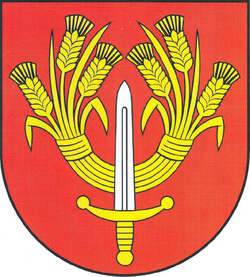 reprezentowana przezWójta Gminyul. Główna 1 62-613 Osiek Mały                                                                             tel. 0-63 26 24 170fax: 0-63 26 24 171strona http://bip3.wokiss.pl/osiekmaly/bip.htmle-mail osiek.maly@wokiss.plNIP   6662089344REGON 311019295                                  SPECYFIKACJA            WARUNKÓW  ZAMÓWIENIAGmina Osiek Mały, zwana dalej „Zamawiającym” zaprasza do złożenia oferty w postępowaniu o udzielenie zamówienia publicznego  prowadzonym w trybie podstawowym bez negocjacji na podstawie art. 275 pkt 1 ustawy z dnia 11 września 2019r. – Prawo zamówień publicznych (Dz. U. z 2021r., poz. 1129 ze zm.), zwaną dalej ustawą PZP                                           na zadanie pod nazwą: „MONTAŻ PANELI FOTOWOLTAICZNYCH NA OBIEKTACH                                      UŻYTECZNOSCI PUBLICZNEJ ”                w systemie zaprojektuj i wybuduj           objęte dofinansowaniem z Rządowego Funduszu Polski Ład: Program Inwestycji Strategicznych Rodzaj przedmiotu zamówienia:          roboty budowlaneMiejsce ogłoszenia:                               Biuletyn Zamówień Publicznych z dnia                                                                    2022r.                                                                                                        nr ogłoszenia 2022/BZPWartość postępowania:                         poniżej 5.382.000,00 €Numer postępowania                             ZP.271.7.2022					                                               ZATWIERDZAM                                                SPIS TREŚCI:I.         Nazwa oraz adres Zamawiającego II.        Ochrona danych osobowychIII.       Tryb udzielenia zamówienia IV.       Opis przedmiotu zamówieniaV.        PodwykonawstwoVI.       Termin wykonania zamówienia VII.       Warunki udziału w postępowaniu VIII.      Podstawy wykluczenia z postępowaniaIX.        Podmiotowe środki  dowodowe. Oświadczenia i dokumenty, jakie              zobowiązani są dostarczyć Wykonawcy w celu potwierdzenia             spełniania warunków udziału w postępowaniu oraz wykazania             braku podstaw wykluczeniaX.        Poleganie za zasobach innych podmiotówXI.       Informacja dla Wykonawców wspólnie ubiegających się o               udzielenie zamówienia XII.      Informacja o sposobie porozumiewania się Zamawiającego z                  Wykonawcami oraz przekazywania oświadczeń lub dokumentówXIII.     Opis sposobu przygotowania oferty oraz dokumentów             wymaganych przez Zamawiającego w SWZXIV.     Sposób obliczania ceny ofertyXV.      Wymagania dotyczące wadiumXVI.     Termin związania ofertąXVII.    Miejsce i termin składania ofertXVIII.   Otwarcie ofertXIX.     Opis kryteriów oceny ofert wraz z podaniem wag tych kryteriów i                       sposobu oceny ofertXX.      Informacja o formalnościach, jakie powinny być dopełnione po              wyborze  oferty w celu zawarcia umowyXXI.     Wymagania dotyczące zabezpieczenia należytego wykonania             umowyXXII.    Informacje o treści zawieranej umowy oraz możliwości jej zmiany XXIII.   Pouczenie o środkach ochrony prawnej przysługujących             WykonawcyXXIV.   Spis załącznikówI. NAZWA ORAZ ADRES ZAMAWIAJĄCEGO    Gmina Osiek Mały   ul. Główna 1   62-613 Osiek Mały   Adres strony internetowej: http://bip3wokiss.pl/osiekmaly/bip.html   e-mail osiek.maly@wokiss.pl   NIP 6662089344Godziny pracy Zamawiającego: poniedziałek 8.00-16.00, pozostałe dni 7.30-15.30Uwaga! W przypadku, gdy wniosek o wgląd w protokół, o którym mowa w art. 74 ust. 1 ustawy Pzp wpłynie 30 minut przed końcem godzin pracy, odpowiedź zostanie udzielona dnia następnego (roboczego)Przedmiotowe postępowanie prowadzone jest przy użyciu środków komunikacji elektronicznej. Składanie ofert następuje za pośrednictwem platformy zakupowej. Adres strony internetowej, na której udostępniane będą dokumenty zamówienia, w tym SWZ i pozostałe dokumenty postępowania oraz będzie prowadzenie składanie ofert:https://platformazakupowa.pl/pn/osiek_malyII. OCHRONA DANYCH OSOBOWYCHZgodnie z art. 13 ust. 1 i 2 Rozporządzenia Parlamentu Europejskiego i Rady (UE) 2016/679 z dnia 27 kwietnia 2016r. w sprawie ochrony osób fizycznych w  związku z przetwarzaniem danych osobowych i w sprawie swobodnego przepływu takich danych oraz uchylenia dyrektywy 95/46/WE (ogólne rozporządzenie o ochronie danych) (Dz. Urz. UE L119 z 04.05.2016rr., str. 1) , dalej „RODO”, Zamawiający informuje, że:1) administratorem danych osobowych jest: Wójt Gminy Osiek Mały; osiek.maly@wokiss.pl2) inspektorem ochrony danych osobowych w Gminie Osiek Mały jest Pani Ewa Galińska. Kontakt do Inspektora Ochrony Danych: adres e-mail inspektor@osdidk.pl;3) dane osobowe przetwarzane będą na podstawie art. 6 ust.1 lit. c RODO w celu związanym z postępowaniem o udzielenie zamówienia publicznego w zakresie zadania pn.: „Montaż paneli fotowoltaicznych na obiektach użyteczności publicznej”, numer sprawy: ZP.271.7.2022, prowadzonym w trybie podstawowym , o którym mowa w art. 275 pkt 1 Pzp;4)  odbiorcami  danych osobowych będą osoby lub podmioty, którym udostępniona zostanie dokumentacja  w oparciu o art. 18 oraz art. 74 ustawy Pzp;5) dane osobowe będą przechowywane, zgodnie z art. 78 ust.1 Pzp, przez okres 4 lat od dnia zakończenia postępowania o udzielenie zamówienia, a jeżeli okres obowiązywania umowy przekracza 4 lata, okres przechowywania obejmuje cały czas trwania umowy; 6) obowiązek podania przez Panią/Pana danych osobowych bezpośrednio Pani/Pana dotyczących jest wymogiem ustawowym określonym w przepisach ustawy Pzp, związanym z udziałem w postępowaniu o udzielenie zamówienia publicznego; konsekwencje niepodania określonych danych wynikają z ustawy Pzp; 7)  w odniesieniu do danych osobowych decyzje nie będą podejmowane w sposób zautomatyzowany, stosownie do art. 22 RODO; 8) Wykonawca posiada:         a)  na podstawie art. 15 RODO prawo dostępu  do przekazanych danych osobowych, jednak w sytuacji gdy wykonanie  obowiązków, o których mowa w art. 15 ust. 1-3 rozporządzenia RODO,  wymagałoby niewspółmiernie dużego wysiłku,  Zamawiający może żądać od Wykonawcy, którego dane dotyczą, wskazania dodatkowych informacji mających na celu sprecyzowanie żądania, w szczególności podania nazwy lub daty postępowania o udzielenie zamówienia publicznego lub kontraktu, czy sprecyzowania nazwy lub daty postepowania o udzielenie zamówienia publicznego;        b) na podstawie art. 16 RODO prawo do sprostowania przekazanych danych osobowych (skorzystanie z prawa do sprostowania nie  może skutkować zmianą wyniku postępowania o udzielenie zamówienia publicznego  ani zmianą postanowień umowy w zakresie niezgodnym z ustawą PZP oraz nie może naruszać integralności protokołu oraz jego załączników);        c)  na podstawie art. 18 RODO prawo żądania od administratora ograniczenia przetwarzania danych osobowych z zastrzeżeniem okresu trwania postępowania o udzielenie zamówienia publicznego lub konkursu oraz przypadków, o których mowa w art. 18 ust.2 RODO  (prawo do ograniczenia przetwarzania nie ma zastosowania w odniesieniu do przechowywania, w celu zapewnienia korzystania ze środków ochrony prawnej lub w celu ochrony praw innej osoby fizycznej lub prawnej, lub z uwagi na ważne względy interesu publicznego Unii Europejskiej lub państwa członkowskiego);        d) prawo do wniesienia skargi do Prezesa Urzędu Ochrony Danych Osobowych, gdy uzna Pani/Pan, że przetwarzanie danych osobowych Pani/Pana dotyczących narusza przepisy RODO;9) nie przysługuje Pani/Panu:         a) w związku z art.17 ust.3 lit. b, d lub e RODO prawo do usunięcia danych osobowych;         b) prawo do przenoszenia danych osobowych, o którym mowa w art. 20 RODO;         c) na podstawie art. 21 RODO prawo sprzeciwu, wobec przetwarzania danych osobowych, gdyż podstawą prawną przetwarzania Pani/Pana danych osobowych jest art. 6 ust.1 lit. c RODO;10) przysługuje Pani/Panu prawo wniesienia skargi do organu nadzorczego na niezgodne z RODO przetwarzanie Pani/Pana danych osobowych przez administratora. Organem właściwym dla przedmiotowej skargi jest Urząd Ochrony Danych Osobowych, ul. Stawki 2, 00-193 Warszawa.III TRYB UDZIELENIA ZAMÓWIENIA 1.  Postępowanie prowadzone jest w trybie podstawowym wg. art. 275 pkt 1 ustawy z dnia 11 września  2019r. Prawo zamówień publicznych (Dz. U. z 2021r., poz. 1129 ze zm.) zwanej dalej Ustawą lub Pzp.2. Szacunkowa wartość przedmiotowego zamówienia nie przekracza progów unijnych o jakich mowa w art. 3 ustawy Pzp.3. Kwalifikacja rodzajowa zamówienia – roboty budowlane w rozumieniu art. 7 pkt. 21 Ustawy.4. Zamawiający nie dopuszcza składania ofert częściowych. Podział zamówienia na części groziłby nadmiernymi trudnościami technicznymi oraz nadmiernymi kosztami wykonania zamówienia. Potrzeba skoordynowania działań różnych wykonawców realizujących poszczególne części zamówienia mógłby poważnie zagrozić właściwemu wykonaniu zamówienia.  Niedokonanie podziału zamówienia podyktowane było zatem względami technicznymi, organizacyjnymi oraz charakterem przedmiotu zamówienia. Zastosowany ewentualnie podział zamówienia na części nie zwiększyłby konkurencyjności w sektorze małych i średnich przedsiębiorstw – zakres zamówienia jest zakresem typowym, umożliwiającym złożenie oferty wykonawcom z grupy małych i średnich przedsiębiorstw . Zgodnie z treścią motywu 78 dyrektywy, Instytucja zamawiająca powinna mieć obowiązek rozważenia celowości podziału zamówień na części, jednocześnie zachowując swobodę autonomicznego podejmowania decyzji na każdej podstawie, jaką uzna za stosowną, nie podlegając nadzorowi administracyjnemu ani sądowemu. 5.  Zamawiający nie dopuszcza składania ofert wariantowych.6.  Zamawiający nie przewiduje prowadzenia negocjacji.7.  Zamawiający nie przewiduje zawarcia umowy ramowej. 8.  Zamawiający nie przewiduje aukcji elektronicznej.9. Zamawiający nie przewiduje możliwości złożenia ofert w postaci katalogów elektronicznych.10. Zamawiający nie zastrzega możliwości ubiegania się o udzielenie zamówienia wyłącznie przez Wykonawców o których mowa w art. 94 Pzp.11.  Zgodnie z art. 95 usty.1 Pzp Zamawiający wymaga zatrudnienia przez Wykonawcę lub podwykonawcę  na podstawie stosunku pracy osób wykonujących wskazane przez Zamawiającego czynności w zakresie realizacji  zamówienia, jeżeli wykonanie tych czynności polega na wykonywaniu pracy w sposób określony w art. 22 § 1 ustawy z dnia 26 czerwca 1974r. – Kodeks pracy (Dz.U. z 2020r., poz. 1320 ze zm.).  Zamawiający wymaga zatrudnienia na podstawie umowy o pracę przez Wykonawcę lub podwykonawcę osób, które wykonują czynności bezpośrednio związane z pracami budowlanymi w zakresie realizacji przedmiotu zamówienia w ilości osób niezbędnej do realizacji przedmiotu zamówienia, w tym robotników budowlanych, operatorów sprzętów – jeżeli wykonywanie tych czynności polega na wykonywaniu pracy w rozumieniu przepisów kodeksu pracy, o ile czynności te nie będą wykonywane przez osobę w ramach  prowadzonej działalności gospodarczej.Zamawiający wyłącza z wymogu zatrudnienia na podstawie umowy o pracę przez Wykonawcę lub podwykonawcę osób wykonujących samodzielne funkcje techniczne w budownictwie, takich jak: projektowanie,  kierowanie robotami budowlanymi, zarzadzanie budową, obsługa budowy, dokumentowanie przebiegu budowy, organizowanie pracy na budowie, nadzór nad realizacją robót budowlanych, oraz z wyłączeniem czynności związanych z obsługą budowy, takich jak: obsługa geodezyjna, obsługa administracyjna.12. W zakresie zatrudnienia osób, Wykonawca jest zobowiązany do udokumentowania w terminie 5 dni roboczych na żądanie Zamawiającego faktu zatrudnienia na podstawie umowy o pracę osób zaangażowanych w wykonywanie czynności wskazanych w SWZ, poprzez przedłożenie:     1) oświadczenia Wykonawcy lub Podwykonawcy o zatrudnieniu pracownika na podstawie umowy  o pracę osób wykonujących czynności, których dotyczy wezwanie Zamawiającego. Oświadczenie to powinno zawierać w szczególności: dokładne określenie podmiotu składającego oświadczenie, datę złożenia oświadczenia, wskazanie, ze objęte wezwaniem czynności wykonują osoby zatrudnione na podstawie umowy o pracę wraz ze wskazaniem liczby tych osób, imion i nazwisk tych osób, rodzaju umowy o pracę i wymiaru etatu oraz podpis osoby uprawnionej do złożenia oświadczenia w imieniu Wykonawcy lub Podwykonawcy;lub2) poświadczoną za zgodność z oryginałem odpowiednio przez Wykonawcę lub podwykonawcę kopię umowy/umów o pracę osób wykonujących w trakcie realizacji zamówienia czynności, których dotyczy ww. oświadczenie Wykonawcy lub podwykonawcy (wraz z dokumentem regulującym zakres obowiązków, jeżeli został sporządzony). Kopia umowy/umów powinna zostać zanonimizowana w sposób zapewniający ochronę danych osobowych pracowników, zgodnie z przepisami rozporządzenia Parlamentu Europejskiego i Rady (UE) 2016/679 z dnia 27 kwietnia 2016 r. w sprawie ochrony osób fizycznych w związku z przetwarzaniem danych osobowych i w sprawie swobodnego przepływu takich danych oraz uchylenia dyrektywy 95/46/WE (ogólne rozporządzenie o ochronie danych)(Dz. Urz. UE L 119 z 04.05.2016, str. 1), dalej „RODO”, (tj. w szczególności bez adresów, nr PESEL pracowników). 
Imię i nazwisko pracownika nie podlega anonimizacji. Informacje takie jak: data zawarcia umowy, rodzaj umowy o pracę i wymiar etatu powinny być możliwe do zidentyfikowania;lub    3) zaświadczenie właściwego oddziału ZUS, potwierdzające opłacanie przez Wykonawcę lub podwykonawcę składek na ubezpieczenia społeczne i zdrowotne z tytułu zatrudnienia na podstawie umów o pracę za ostatni okres rozliczeniowy;lub4) poświadczoną za zgodność z oryginałem odpowiednio przez Wykonawcę lub podwykonawcę kopię dowodu potwierdzającego zgłoszenie pracownika przez pracodawcę do ubezpieczeń, zanonimizowaną w sposób zapewniający ochronę danych osobowych pracowników, zgodnie z przepisami RODO. Imię i nazwisko pracownika nie podlega anonimizacji.Zamawiający w zakresie kontroli spełniania przez Wykonawcę wymagań oraz sankcje z tytułu niespełnienia wymagań, o których mowa w art. 95 ust.2 pkt 3 Pzp szczegółowo określił  we wzorze umowy stanowiącym załącznik nr 8 do SWZ.13. Z tytułu niespełnienia przez Wykonawcę lub Podwykonawcę wymogu zatrudnienia na podstawie umowy o pracę osób wykonujących wskazane czynności, Zamawiający przewiduje sankcje w postaci obowiązku zapłaty przez Wykonawcę kary umownej w wysokości określonej we wzorze umowy w sprawie zamówienia publicznego. Niezłożenie przez Wykonawcę w wyznaczonym  przez Zamawiającego terminie żądanych przez Zamawiającego dowodów w celu potwierdzenia spełnienia przez Wykonawcę lub podwykonawcę wymogu zatrudnienia na podstawie umowy o pracę traktowane będzie jako niespełnienie przez Wykonawcę lub podwykonawcę wymogu zatrudnienia na podstawie umowy o pracę osób wykonujących wskazane w ust. 11 czynności.14. W przypadku uzasadnionych wątpliwości co do przestrzegania prawa pracy przez Wykonawcę lub podwykonawcę, Zamawiający może zwrócić się o przeprowadzenie kontroli do Państwowej Inspekcji Pracy.IV. OPIS PRZEMIOTU ZAMÓWIENIA 1.   Przedmiotem zamówienia jest „Montaż paneli fotowoltaicznych na obiektach użyteczności publicznej ”.Przedmiot zamówienia obejmuje kompleksowe zaprojektowanie i montaż trzech instalacji fotowoltaicznych wytwarzających energię elektryczną na potrzeby własne poszczególnych obiektów o sumarycznej mocy nie mniejszej niż 491 kW.Zakres planowanych prac: - wykonanie dokumentacji projektowej, pozyskanie wszelkich wymaganych pozwoleń, uzgodnień i decyzji wymaganych przepisami prawa, - montaż dedykowanych konstrukcji wsporczych. Wymagane jest, aby producent wykazał się odpowiednią certyfikacją jakościową i atestami na działanie sił ścinających i wyrywających, - montaż modułów pV o sumarycznej mocy 491 kW przy czym moce poszczególnych instalacji powinny być równe: Hydrofornia Dęby Szlacheckie – 190 kW Hydrofornia Osiek Wielki- 71 kW Oczyszczalnia Osiek Mały – 230 kW W uzasadnionych przypadkach pojawienia się problemów z lokalizacją wymaganych mocy na poszczególnych obiektach, Zamawiający dopuszcza zmianę mocy każdej instalacji, jednak nie więcej niż o 15 % pod warunkiem uzyskania mocy 491 kW dla wszystkich instalacji, - montaż falowników solarnych, przy czym zakłada się stosowanie falowników łańcuchowych o mocy jednostkowej nie większej niż 60 kW - okablowanie części DC oraz AC - montaż osprzętu elektrycznego i energetycznego zgodnie z topologią poszczególnych obiektów - przyłączenie instalacji do sieci elektro-energetycznej - wykonanie prac pomocniczych budowlanych (przebicia, otwory montażowe, przejścia instalacyjne przez przegrody budowlane, wypełnienie otworów oraz odtworzenie i naprawa elementów uszkodzonych, - wykonanie prac porządkowych mających na celu doprowadzenie obiektu do stanu pierwotnego, - przeprowadzenie rozruchu instalacji, - kontrole, próby, uruchomienie i regulacja instalacji. - opłotowanie terenu objętego montażem modułów pV i falowników - montaż monitoringu wizyjnego oraz wizualizacji parametrów pracy instalacji - montaż oświetlenia. - pomiary ochronneProgram funkcjonalno-użytkowy określa wszystkie wymagania dotyczące sporządzenia dokumentacji projektowej, a także wykonania robót budowlanych – załącznik nr 9 SWZWspólny Słownik Zamówień CPV:Kod i nazwa zamówienia według Wspólnego Słownika Zamówień (CPV):- 09331200-0 Słoneczne moduły fotoelektryczne - 09332000-5 Instalacje słoneczne - 45300000-0 Roboty instalacyjne w budynkach - 45231000-5 Roboty budowlane w zakresie budowy rurociągów, ciągów        komunikacyjnych i linii energetycznych - 45310000-3 Roboty w zakresie instalacji elektrycznych - 45315700-5 Instalowanie rozdzielni elektrycznych - 45400000-1 Roboty wykończeniowe w zakresie obiektów budowlanych - 71200000-0 Usługi architektoniczne i podobne - 71300000-1 Usługi inżynieryjne - 71314100-3 Usługi elektryczne - 71320000-7 Usługi inżynieryjne w zakresie projektowania - 71321000-4 Usługi inżynierii projektowej dla mechanicznych i elektrycznych      instalacji budowlanych - 71323100-9 Usługi projektowania systemów zasilania energią elektryczną - 71326000-9 Dodatkowe usługi budowlane - 71334000-8 Różne usługi inżynieryjne2.  WYMAGANIA STAWIANE WYKONAWCY 1.Wszelkie prace budowlane należy prowadzić w ścisłej współpracy z Zamawiającym  i  inspektorem nadzoru2. Prace prowadzić zgodnie z zasadami sztuki budowlanej. 3. Wszystkie materiały budowlane i urządzenia użyte w wykonawstwie powinny być dopuszczone do obrotu i stosowania w budownictwie, materiały powinny posiadać atesty higieniczne PZH.4. Jakość oraz standard prac budowlanych i wykończeniowych musi odpowiadać Polskim Normom.5. Wykonawca będzie ponosił pełną odpowiedzialność za wypadki i szkody powstałe w związku z nieprawidłowym oznakowaniem terenu prac oraz wykonywaniem robót będących przedmiotem zamówienia. 6.  W ramach realizacji przedmiotu zamówienia Zamawiający wymaga: zorganizowania zaplecza socjalno-technicznego budowy  w rozmiarach koniecznych do realizacji robót na terenie przekazanym Wykonawcy. Zapewnienia bezpieczeństwa ppoż. oraz bezpiecznych warunków realizacji robot i przestrzegania przepisów BHP na terenie budowy. 7.Zamawiający przewiduje wypłatę wynagrodzenia w następujący sposób:- zaliczka która będzie przekazana w wysokości 5% kwoty wynagrodzenia w terminie 14 dni od wystawienia przez Wykonawcę faktury zaliczkowej, - pozostała część wynagrodzenia wypłacana po zakończeniu realizacji inwestycji,  zgodnie z warunkami Promesy Wstępnej dotyczącej dofinansowania inwestycji z Programu Rządowy Fundusz Polski Ład: Program Inwestycji Strategicznych (Nr Promesy: 01/2021/4503/PolskiLad).  V. PODWYKONAWSTWO 1. Wykonawca może powierzyć wykonanie części zamówienia podwykonawcy (podwykonawcom).2. Zamawiający nie zastrzega obowiązku osobistego wykonania przez Wykonawcę kluczowych części zamówienia.3. Zamawiający wymaga, aby w przypadku powierzenia części zamówienia podwykonawcom Wykonawca wskazał w ofercie części zamówienia, których wykonanie zamierza powierzyć podwykonawcom oraz podał nazwy (firmy) tych podwykonawców (o ile są mu znane na tym etapie). VI. TERMIN WYKONANIA ZAMÓWIENIA  Termin realizacji  całości zamówienia wynosi: do 11 miesięcy od daty podpisania umowy VII. WARUNKI UDZIAŁU W POSTĘPOWANIUO udzielenie zamówienia mogą się ubiegać Wykonawcy, którzy nie podlegają wykluczeniu na zasadach określonych w rozdziale VIII SWZ, oraz spełniają określone przez Zamawiającego warunki udziału w postępowaniu.O udzielenie zamówienia mogą ubiegać się Wykonawcy, którzy spełniają warunki dotyczące:Warunek zdolności do występowania w obrocie gospodarczym:Zamawiający nie stawia warunku w powyższym zakresie.Warunek posiadania uprawnień do prowadzenia określonej działalności gospodarczej lub zawodowej:Zamawiający nie stawia warunku w powyższym zakresie Warunki dotyczące określonej sytuacji finansowej lub ekonomicznej:Zamawiający nie określa warunku w ww. zakresieWarunki dotyczące zdolności technicznej lub zawodowej:          Zamawiający określa w powyższym zakresie następujący warunek          dotyczący   odpowiedniego doświadczenia i osób skierowanych do           realizacji zamówienia:a) w okresie ostatnich pięciu lat, od dnia, w którym upływa termin składania ofert, a jeżeli okres prowadzenia działalności jest krótszy – w tym okresie – wykonał należycie, co najmniej: - 1 robotę budowlaną (zadanie), obejmującą swoim zakresem co najmniej jedno zamówienie na zaprojektowanie oraz  wykonanie instalacji fotowoltaicznej  o wartości  min. 500 000,00 zł brutto, która to robota została wykonana należycie – Załącznik nr 5 SWZUwaga I Dla wartości wyrażonych w innej walucie niż PLN Zamawiający przyjmie przelicznik według średniego kursu NBP ogłoszonego w dniu wszczęcia postępowania.Uwaga II Jeżeli wykonawca powołuje się na doświadczenie w realizacji robót budowlanych wykonywanych wspólnie z innymi wykonawcami w/w wykaz dotyczy robót budowlanych, w których wykonaniu wykonawca ten bezpośrednio uczestniczył.        Uwaga:przez wykonanie ( zrealizowanie i zakończenie) należy rozumieć doprowadzenie do co najmniej do podpisania protokołu końcowego odbioru robót;Wykonawcy wspólnie ubiegający się o udzielenie zamówienia mogą spełnić ten warunek w sposób następujący – przynajmniej jeden z Wykonawców musi spełnić ten warunek.Wykonawca dysponuje lub będzie dysponował w okresie wykonywania zamówienia i skieruje do jego realizacji:osobę projektanta dokumentacji projektowej  – koordynatora zespołu projektowego, legitymującego się posiadaniem uprawnień budowlanych do projektowania ,  w rozumieniu ustawy z dnia 7 lipca 1994 r. Prawo budowlane (t. j. Dz. U. z 2021 r. poz. 2351 ze zm.) oraz Rozporządzenie Ministra Inwestycji i Rozwoju z dn. 29.04.2019 r. w sprawie przygotowania zawodowego do wykonywania samodzielnych funkcji technicznych w budownictwie (Dz.U. z 2019 r. poz. 831min jedną osobę posiadającą uprawnienia budowlane do kierowania robotami budowlanymi w specjalności instalacyjnej w zakresie instalacji i urządzeń elektrycznych i elektroenergetycznych  , których zakres  uprawnia ją do kierowania robotami objętymi przedmiotem zamówienia lub odpowiadające im równoważne uprawnienia budowlane wydane na podstawie wcześniej obowiązujących przepisów, a w przypadku Wykonawców zagranicznych – uprawnienia budowlane do kierowania robotami równoważne do wyżej wskazanych,min jedną osobę posiadającą uprawnienia budowlane do kierowania robotami budowlanymi w specjalności konstrukcyjno – budowlanej, których zakres uprawnia ją do kierowania robotami objętymi przedmiotem zamówienia lub odpowiadające im równoważne uprawnienia budowlane wydane na podstawie wcześniej obowiązujących przepisów, a w przypadku Wykonawców zagranicznych – uprawnienia budowlane do kierowania robotami równoważne do wyżej wskazanych, Zamawiający dopuszcza wskazanie tej samej osoby posiadającej      uprawnienia w więcej niż jednej ze wskazanych branż.  Zamawiający przekazuje wzór Wykazu osób, skierowanych przez Wykonawcę     do realizacji zamówienia publicznego, który należy wypełnić i złożyć na   wezwanie Zamawiającego w celu potwierdzenia spełnienia w/w warunku   udziału w postępowaniu – załącznik nr 4 SWZ.Uwaga I Zamawiający, w stosunku do Wykonawców wspólnie ubiegających się o udzielenie zamówienia, oraz w stosunku do Wykonawców ubiegających się o zamówienie, którzy na spełnienie warunku udziału określonego w rozdz. VII ust. 2 pkt 4) SWZ powołują się na zdolność techniczną lub zawodową podmiotów udostępniających zasoby – dopuszcza łączne spełnianie warunku udziału. Uwaga II W odniesieniu do warunków dotyczących wykształcenia, kwalifikacji zawodowych lub doświadczenia, Wykonawcy mogą polegać na zdolnościach podmiotów udostępniających zasoby, jeśli podmioty te wykonają roboty budowlane lub usługi, do realizacji których te zdolności są wymagane Uwaga III Zamawiający określając wymagania w zakresie posiadania uprawnień dopuszcza odpowiadające im ważne uprawnienia budowlane, wydane na podstawie uprzednio obowiązujących przepisów prawa lub odpowiednich przepisów prawa państw członkowskich Unii Europejskiej, Konfederacji Szwajcarskiej lub państw członkowskich Europejskiego Porozumienia o Wolnym Handlu (EFTA) - stron umowy o Europejskim Obszarze Gospodarczym, którzy nabyli prawo do wykonywania określonych zawodów regulowanych lub określonych działalności, jeżeli te kwalifikacje zostały uznane na zasadach przewidzianych w Ustawie o zasadach uznawania kwalifikacji zawodowych nabytych w państwach członkowskich unii europejskiej z dnia 22 grudnia 2015 r. (Dz.U. Z 2018 r. Poz. 2272)3. Zamawiający może na każdym etapie postępowania, uznać, że Wykonawca nie posiada wymaganych zdolności, jeżeli posiadanie przez wykonawcę sprzecznych interesów, w szczególności zaangażowanie zasobów technicznych lub zawodowych wykonawcy w inne przedsięwzięcia gospodarcze wykonawcy może mieć negatywny wpływ na realizację zamówienia. VIII. PODSTAWY WYKLUCZENIA Z POSTĘPOWANIA 1. Z postępowania o udzielenie zamówienia wyklucza się Wykonawców, w stosunku do których zachodzi którakolwiek z okoliczności wskazanych w art. 108 ust.1 Pzp; 2. Z postępowania o udzielenie zamówienia wyklucza się Wykonawców, w stosunku do których zachodzi okoliczność wskazana w art. 109 ust. 1 pkt 4 Pzp, tj. w stosunku do którego otwarto likwidację, ogłoszono upadłość, którego aktywami zarządza likwidator lub sąd, zawarł układ z wierzycielami, którego działalność gospodarcza jest zawieszona albo znajduje się on w innej tego rodzaju sytuacji wynikającej z podobnej procedury przewidzianej w przepisach miejsca wszczęcia tej procedury. 3. W okolicznościach określonych w art. 108 ust. 1 pkt 1, 2 i 5 lub art. 109 ust. 1 pkt 4 Pzp, Wykonawca nie podlega wykluczeniu jeżeli udowodni Zamawiającemu, że spełnił łącznie następujące przesłanki: 1) naprawił lub zobowiązał się do naprawienia szkody wyrządzonej przestępstwem, wykroczeniem lub swoim nieprawidłowym postępowaniem, w tym poprzez zadośćuczynienie pieniężne; 2) wyczerpująco wyjaśnił fakty i okoliczności związane z przestępstwem, wykroczeniem lub swoim nieprawidłowym postępowaniem oraz spowodowanymi przez nie szkodami, aktywnie współpracując odpowiednio z właściwymi organami, w tym organami ścigania lub zamawiającym; 3) podjął konkretne środki techniczne, organizacyjne i kadrowe, odpowiednie dla zapobiegania dalszym przestępstwom, wykroczeniom lub nieprawidłowemu postępowaniu, w szczególności: a) zerwał wszelkie powiązania z osobami lub podmiotami odpowiedzialnymi za nieprawidłowe postępowanie wykonawcy, b) zreorganizował personel, c) wdrożył system sprawozdawczości i kontroli, d) utworzył struktury audytu wewnętrznego do monitorowania przestrzegania przepisów, wewnętrznych regulacji lub standardów, e) wprowadził wewnętrzne regulacje dotyczące odpowiedzialności i odszkodowań za nieprzestrzeganie przepisów, wewnętrznych regulacji lub standardów. 4. Zamawiający ocenia, czy podjęte przez Wykonawcę czynności są wystarczające do wykazania jego rzetelności, uwzględniając wagę i szczególne okoliczności czynu Wykonawcy, a jeżeli uzna, że nie są wystarczające, wyklucza Wykonawcę. 5. Wykonawca może zostać wykluczony przez Zamawiającego na każdym etapie postępowania o udzielenie zamówienia. IX. PODMIOTOWE ŚRODKI DOWODOWE. OŚWIADCZENIA I DOKUMENTY, JAKIE ZOBOWIĄZANI SĄ DOSTARCZYĆ WYKONAWCY W CELU POTWIERDZENIA SPEŁNIANIA WARUNKÓW UDZIAŁU W POSTĘPOWANIU ORAZ WYKAZANIA BRAKU PODSTAW WYKLUCZENIA1. Do oferty każdy Wykonawca musi dołączyć aktualne na dzień składania ofert oświadczenie w zakresie spełniania warunków udziału w postępowaniu oraz braku podstaw do wykluczenia z postępowania zgodnie z załącznikiem nr 2  i 3 SWZ.2. Informacje zawarte w oświadczeniu, o którym w pkt 1 stanowią wstępne potwierdzenia, że Wykonawca nie podlega wykluczeniu oraz spełnia warunki udziału w postępowaniu.3. Zamawiający zgodnie z art.274 ust.1 ustawy Pzp przed wyborem najkorzystniejszej oferty  wezwie Wykonawcę, którego oferta została najwyżej oceniona, do złożenia w  wyznaczonym terminie, nie krótszym niż 5 dni od dnia wezwania, podmiotowych środków dowodowych, jeżeli wymagał ich złożenia w ogłoszeniu o zamówieniu lub dokumentach zamówienia, aktualnych na dzień złożenia podmiotowych środków dowodowych.4. Podmiotowe  środki dowodowe wymagane od wykonawcy obejmują:    1) oświadczenie Wykonawcy,  w zakresie art.108 ust.1 pkt 5 ustawy, o braku przynależności do tej samej grupy kapitałowej, w rozumieniu ustawy z dnia 16 lutego 2007r. o ochronie konkurencji i konsumentów (Dz. U. z 2020r., poz.1076 i 1086), z innym Wykonawcą, który złożył odrębną ofertę, ofertę częściową lub wniosek o dopuszczenie do udziału w postępowaniu, albo oświadczenia o przynależności do tej samej grupy kapitałowej wraz z dokumentami lub informacjami potwierdzającymi przygotowanie oferty, oferty częściowej lub wniosku o dopuszczenie do udziału w postępowaniu niezależnie od innego wykonawcy należącego do tej samej grupy kapitałowej – załącznik nr  6 SWZ.   2) wykaz robót budowlanych wykonanych nie wcześniej niż w okresie ostatnich 5 lat, a jeżeli okres prowadzenia działalności jest krótszy – w tym okresie, wraz z podaniem ich rodzaju, wartości, daty i miejsca wykonania oraz podmiotów, na rzecz których roboty te zostały wykonane, oraz załączeniem dowodów określających czy te roboty budowlane zostały wykonane  należycie, przy czym dowodami, o których mowa, są referencje bądź inne dokumenty sporządzone przez podmiot, na rzecz którego roboty budowlane były wykonywane, a jeżeli Wykonawca z przyczyn niezależnych od niego nie jest w stanie uzyskać tych dokumentów – inne odpowiednie dokumenty      3) wykaz osób, skierowanych przez wykonawcę do realizacji zamówienia publicznego, w szczególności odpowiedzialnych za kierowanie robotami budowlanymi, wraz z informacjami na temat ich kwalifikacji zawodowych, uprawnień, doświadczenia i wykształcenia niezbędnych do wykonania zamówienia publicznego, a także zakresu wykonywanych przez nie czynności oraz  informacja o podstawie do dysponowania tymi osobami –  załącznik nr 4  SWZ    4) odpisu lub informacji z Krajowego Rejestru Sądowego lub z Centralnej     Ewidencji i Informacji o Działalności Gospodarczej, w zakresie art. 109 ust.     1 pkt 4 Pzp, sporządzonych nie wcześniej niż 3 miesiące przed jej     złożeniem,  jeżeli odrębne przepisy wymagają wpisu do rejestru lub     ewidencji (jeżeli w oświadczeniu o którym mowa w art. 125 ust. 1 Pzp     Wykonawca nie wskazał danych umożliwiających dostęp do tych środków     podmiotowych, o których mowa w poniższym ust. 7-8 SWZ)5. Jeżeli Wykonawca ma siedzibę lub miejsce zamieszkania poza terytorium Rzeczpospolitej Polskiej, zamiast dokumentu o którym mowa w ust.4 pkt 4 składa dokument lub dokumenty wystawione w kraju, w którym Wykonawca ma siedzibę lub miejsce zamieszkania, potwierdzające odpowiednio, że nie otwarto jego likwidacji, ani nie ogłoszono upadłości. Dokument o którym mowa powyżej powinien być wystawiony nie wcześniej niż 3 miesiące przed upływem terminu składania ofert.6. Jeżeli w kraju w którym Wykonawca ma siedzibę lub miejsce zamieszkania nie wydaje się dokumentów o których mowa w ust.4 pkt 4 zastępuje się je w całości lub części dokumentem zawierającym odpowiednio oświadczenie Wykonawcy, ze wskazaniem osoby albo osób uprawnionych do jego reprezentacji, lub oświadczenie osoby, której dokument miał dotyczyć, złożone pod przysięgą, lub jeżeli w kraju, w którym wykonawca ma siedzibę lub miejsce zamieszkania nie ma przepisów o oświadczeniu pod przysięgą, złożone przed organem sądowym lub administracyjnym, notariuszem, organem samorządu zawodowego lub gospodarczego, właściwym ze względu na siedzibę lub miejsce zamieszkania Wykonawcy.7. Zamawiający nie wzywa do złożenia podmiotowych środków dowodowych, jeżeli:    1) może je uzyskać za pomocą bezpłatnych i ogólnodostępnych baz danych,      w szczególności rejestrów publicznych w rozumieniu  ustawy z dnia 17 lutego      2005r. o informatyzacji działalności podmiotów realizujących zadania      publiczne, o ile wykonawca wskaże w oświadczeniu, o którym mowa w art.      125 ust.1 ustawy Pzp dane umożliwiające dostęp do tych środków;     2) podmiotowym środkiem dowodowym jest oświadczenie, którego treść      odpowiada zakresowi oświadczenia, o którym mowa w art. 125 ust.1 Pzp. 8. Wykonawca nie jest zobowiązany do przedkładania podmiotowych środków dowodowych, które Zamawiający posiada, jeżeli Wykonawca wskaże te środki oraz potwierdzi ich prawidłowość i aktualność.9. W zakresie nieuregulowanym niniejszą SWZ do oświadczeń i dokumentów składanych przez Wykonawcę w postępowaniu zastosowanie mają w szczególności przepisy ustawy Pzp i rozporządzenia Ministra Rozwoju, Pracy i Technologii z dnia 23 grudnia 2020r. w sprawie podmiotowych środków dowodowych oraz innych dokumentów lub oświadczeń, jakich może żądać zamawiający od wykonawcy (Dz.U. z 2020r., poz. 2415) oraz rozporządzenia Prezesa Rady Ministrów z dnia 30 grudnia 2020r. w sprawie sposobu sporządzania i przekazania informacji oraz wymagań technicznych dla dokumentów elektronicznych oraz środków komunikacji elektronicznej w postępowaniu o udzielenie zamówienia publicznego lub konkursie (Dz. U. z 2020r., poz. 2452).X. POLEGANIE NA ZASOBACH INNYCH PODMIOTÓW1. Wykonawca może w celu potwierdzenia spełniania warunków udziału w postępowaniu polegać na zdolnościach technicznych lub zawodowych podmiotów udostępniających zasoby, niezależnie od charakteru prawnego łączących go z nim stosunków prawnych.2. W odniesieniu do warunków doświadczenia Wykonawca może polegać na zdolnościach podmiotów udostępniających zasoby, jeżeli podmioty te wykonują roboty budowlane do realizacji których te zdolności są wymagane. 3. Wykonawca, który polega na zdolnościach lub sytuacji podmiotów udostępniających zasoby, składa, wraz z ofertą, zobowiązanie podmiotu udostępniającego zasoby do oddania mu do dyspozycji niezbędnych zasobów na potrzeby realizacji danego zamówienia lub inny podmiotowy środek dowodowy potwierdzający, że Wykonawca realizując zamówienie, będzie dysponował niezbędnymi zasobami tych podmiotów. Wzór oświadczenia stanowi załącznik nr 7  SWZ.4. Zamawiający oceni, czy udostępniane Wykonawcy przez podmioty udostępniające zasoby zdolności techniczne lub zawodowe, pozwalają na wykazanie przez Wykonawcę spełniania warunków udziału w postępowaniu, a także zbada, czy nie zachodzą wobec tego podmiotu podstawy wykluczenia, które zostały przewidziane względem Wykonawcy.5. Jeżeli zdolności techniczne lub zawodowe, sytuacja ekonomiczna lub finansowa podmiotu udostępniającego zasoby nie potwierdzają spełniania przez Wykonawcę warunków udziału w postępowaniu lub zachodzą wobec tego podmiotu podstawy wykluczenia , Zamawiający żąda aby Wykonawca w terminie określonym przez Zamawiającego zastąpił ten podmiot innym podmiotem lub podmiotami albo wykazał, że samodzielnie spełnia warunki udziału w postępowaniu.6. Uwaga: Wykonawca nie może, po upływie terminu składania ofert, powoływać się na zdolności lub sytuację podmiotów udostępniających zasoby, jeżeli na etapie składania ofert nie polegał on w danym zakresie na zdolnościach lub sytuacji podmiotów udostępniających zasoby.7. Wykonawca, w przypadku polegania na zdolnościach lub sytuacji podmiotów udostępniających zasoby, wraz z oświadczeniem, o którym mowa w Rozdziale  IX ust.1 SWZ, także oświadczenie podmiotu udostępniającego zasoby, potwierdzające brak podstaw wykluczenia tego podmiotu oraz odpowiednio spełnianie warunków udziału w postępowaniu, w zakresie, w jakim Wykonawca powołuje się na jego zasoby, zgodnie z katalogiem dokumentów określonych w Rozdziale IX SWZ.XI. INFORMACJA DLA WYKONAWCÓW WSPÓLNIE UBIEGAJĄCYCH SIĘ O UDZIELENIE ZAMÓWIENIA1. Wykonawcy mogą wspólnie ubiegać się o udzielenie zamówienia. W takim przypadku, Wykonawcy ustanawiają pełnomocnika do reprezentowania ich w postępowaniu o udzielenie zamówienia albo do reprezentowania w postępowaniu i zawarcia umowy w sprawie zamówienia publicznego.2. W przypadku Wykonawców wspólnie ubiegających się o udzielenie zamówienia , oświadczenie, o którym mowa w Rozdziale IX ust 1. SWZ, składa każdy z Wykonawców. Oświadczenia te potwierdzają brak podstaw wykluczenia i spełnianie warunków udziału w zakresie, w jakim każdy z Wykonawców wykazuje spełnianie warunków udziału w postępowaniu.3. Wykonawcy wspólnie ubiegający się o udzielenie zamówienia dołączą do oferty oświadczenie, z którego wynikać będzie, które roboty budowlane wykonują poszczególni Wykonawcy.4. Oświadczenie i dokumenty potwierdzające brak podstaw do wykluczenia z postępowania składa każdy z Wykonawców.5. Zamawiający w przypadku wybrania oferty Wykonawców wspólnie ubiegających się o udzielenie zamówienia, będzie żądał przed zawarciem umowy w sprawie zamówienia publicznego kopii umowy regulującej współpracę tych Wykonawców.XII. INFORMACJE O SPOSOBIE POROZUMIEWANIA SIĘ ZAMAWIAJACEGO Z WYKONAWCAMI ORAZ PRZEKAZYWANIA OŚWIADCZEŃ LUB DOKUMENTÓWOsobą uprawnioną do kontaktu z Wykonawcami jest:w sprawach merytorycznych i formalnych  Liliana Jackowska – stanowisko ds. inwestycji, zamówień publicznych i dróg UG w Osieku Małym tel. 63 26 24 1831. Postępowanie prowadzone jest w języku polskim w formie elektronicznej na pośrednictwem platformazakupowa.pl pod adresem:https://platformazakupowa.pl/pn/osiek_maly2.  W celu skrócenia czasu udzielenia odpowiedzi na pytania preferuje się, aby komunikacja między zamawiającym a Wykonawcą, w tym wszelkie oświadczenia, wnioski, zawiadomienia oraz informację, przekazywane były za pośrednictwem platformazakupowa.pl   i formularza „Wyślij wiadomość do zamawiającego”Za datę przekazania (wpływu) oświadczeń, wniosków, zawiadomień oraz informacji przyjmuje się datę ich przesłania za pośrednictwem platformazakupowa.pl  poprzez kliknięcie przycisku „Wyślij wiadomość do zamawiającego” po których pojawi się komunikat, że wiadomość została wysłana do zamawiającego. Zamawiający dopuszcza, awaryjnie, komunikację za pośrednictwem poczty elektronicznej. Adres poczty elektronicznej osoby uprawnionej do kontaktu z Wykonawcami: inwestycje@osiek-maly.pl3. Zamawiający będzie przekazywał wykonawcom informacje w formie elektronicznej za pośrednictwem platformazakupowa.pl . Informacje dotyczące odpowiedzi na pytania, zmiany specyfikacji, zmiany terminu składania i otwarcia ofert Zamawiający będzie zamieszczał na platformie w sekcji „Komunikaty”. Korespondencja, której zgodnie z obowiązującymi przepisami adresatem jest konkretny Wykonawca, będzie przekazywana w formie elektronicznej za pośrednictwem platformazakupowa.pl do konkretnego wykonawcy.4. Wykonawca jako podmiot profesjonalny ma obowiązek sprawdzania komunikatów i wiadomości bezpośrednio na platformazakupowa.pl przesłanych przez Zamawiającego, gdyż system powiadomień może ulec awarii lub powiadomienie może trafić do folderu SPAM.5. Zamawiający, zgodnie z Rozporządzeniem Prezesa Rady Ministrów z dnia 30 grudnia 2020r. w sprawie sposobu sporządzania i przekazywania informacji oraz wymagań technicznych dla dokumentów elektronicznych oraz środków komunikacji elektronicznej w postępowaniu o udzielenie zamówienia publicznego lub konkursie (Dz.U. z 2020r., poz.2452), określa niezbędne wymagania sprzętowo – aplikacyjne umożliwiające pracę na platformazakupowa.pl, tj.:         a)  stały dostęp do sieci Internet o gwarantowanej przepustowości nie                    mniejszej niż 512  kb/s,b) komputer klasy PC lub MAC o następującej konfiguracji: pamięć min. 2 GB Ram, procesor Intel IV 2 GHZ lub jego nowsza wersja, jeden z systemów operacyjnych – MS Windows 7, Mac Os x 10 4, Linux, lub ich nowsze wersje;zainstalowana dowolna przeglądarka internetowa, w przypadku Internet Explorer minimalne wersja 10 0;włączona obsługa  JavaScript;zainstalowany program Adobe Acrobat Reader lub inny obsługujący format plików .pdf;platforma zakupowa.pl działa według standardu przyjętego w komunikacji sieciowej – kodowanie UTF8.g) oznaczenie czasu odbioru danych przez platformę zakupową stanowi datę oraz dokładny czas (hh:mm:ss) generowany wg. czasu lokalnego serwera synchronizowanego z zegarem Głównego Urzędu Miar.6. Wykonawca, przystępując do niniejszego postępowania o udzielenie zamówienia publicznego: akceptuje warunki korzystania z platforma zakupowa.pl określone w Regulaminie zamieszczonym na stronie internetowej pod linkiem w zakładce Regulamin” oraz uznaje go za wiążący,zapoznał i stosuje się do Instrukcji składania ofert/wniosków dostępnej pod linkiem.7. Zamawiający nie ponosi odpowiedzialności za złożenie oferty w sposób niezgodny z Instrukcją korzystania z platformazakupowa.pl, w szczególności za sytuację gdy zamawiający zapozna się z treścią oferty przed upływem terminu składania ofert (np. złożenie oferty z zakładce „Wyślij wiadomość do zamawiającego”. Taka oferta zostanie uznana przez Zamawiającego za ofertę handlową i nie będzie brana pod uwagę w przedmiotowym postępowaniu ponieważ nie został spełniony obowiązek narzucony w art. 221 Ustawy Prawo zamówień publicznych.8. Zamawiający informuje, że instrukcje korzystania z platformazakupowa.pl  dotyczące w szczególności logowania, składania wniosków o wyjaśnienie treści SWZ, składania ofert oraz innych czynności podejmowanych w niniejszym postępowaniu przy użyciu platformazakupowa.pl znajdują się w zakładce „Instrukcje dla Wykonawców” na stronie internetowej pod adresem https://platformazakupowa.pl/strona/45-instrukcjeZalecenia Formaty plików wykorzystywanych przez wykonawców powinny być zgodne z „OBWIESZCZENIEM PREZESA RADY MINISTRÓW z dnia 9 listopada 2017r. w sprawie ogłoszenia jednolitego tekstu rozporządzenia Rady Ministrów w sprawie Krajowych Ram Interoperacyjności, minimalnych wymagań dla rejestrów publicznych i wymiany informacji w postaci elektronicznej oraz minimalnych wymagań dla systemów teleinformatycznych”.Poniżej przedstawiamy listę sugerowanych zapisów:Zamawiający rekomenduje wykorzystanie formatów: .pdf  .doc  .xls   .jpg (.jpeg) ze szczególnym wskazaniem na .pdfW celu ewentualnej kompresji danych Zamawiający rekomenduje wykorzystanie jednego z formatów:a)  .zipb)  .7ZWśród formatów powszechnych a NIE występujących w rozporządzeniu występują: .rar .gif .bmp .numbres .pages. Dokumenty złożone w takich plikach zostaną uznane za złożone nieskutecznie.Zamawiający zwraca uwagę na ograniczenia wielkości plików podpisywanych profilem zaufanym, który wynosi max 10 MB, oraz na ograniczenie wielkości plików podpisywanych w aplikacji eDoApp służącej do składania podpisu osobistego, który wynosi max 5 MB.Ze względu na niskie ryzyko naruszenia integralności pliku oraz łatwiejszą weryfikację podpisu, Zamawiający zalec, w miarę możliwości, przekonwertowanie plików składających się na ofertę na format .pdf i opatrzenie ich podpisem kwalifikowanym PAdES.Pliki w innych formatach niż PDF zaleca się opatrzyć zewnętrznym podpisem XAdES. Wykonawca powinien pamiętać, aby plik z podpisem przekazywać łącznie z dokumentem podpisywanym.Zamawiający zaleca aby w przypadku podpisywania pliku przez kilka osób, stosować podpisy tego samego rodzaju. Podpisywanie różnymi rodzajami podpisów np. osobistym i kwalifikowanym może doprowadzić do problemów w weryfikacji plików.Zamawiający zaleca, aby Wykonawca z odpowiednim wyprzedzeniem przetestował możliwość prawidłowego wykorzystania wybranej metody podpisania plików oferty.Zaleca się, aby komunikacja z wykonawcami odbywała się tylko na Platformie za pośrednictwem formularza „Wyślij wiadomość do zamawiającego”, nie za pośrednictwem adresu email.Osobą składającą ofertę powinna być osoba kontaktowa podawana w dokumentacji.Ofertę należy przygotować z należytą  starannością dla podmiotu ubiegającego się o udzielenie zamówienia publicznego i zachowaniem odpowiedniego odstępu czasu do terminu zakończenia przyjmowania ofert.Podczas podpisywania plików zaleca się stosowanie algorytmu skrótu SHA2 zamiast SHA1.Jeżeli wykonawca pakuje dokumenty  np.  w plik ZIP zalecamy wcześniejsze podpisanie każdego ze skompresowanych plików.Zamawiający rekomenduje wykorzystanie podpisu z kwalifikowanym znacznikiem czasu.Zamawiający zaleca aby nie wprowadzać jakichkolwiek zmian w plikach po podpisaniu ich podpisem kwalifikowanym. Może to skutkować naruszeniem integralności plików co równoważne będzie z koniecznością odrzucenia oferty w postępowaniu.XIII OPIS SPOSOBU PRZYGOTOWANIA OFERT ORAZ DOKUMENTÓW WYMAGANYCH PRZEZ ZAMAWIAJĄCEGO W SWZ1. Oferta, wniosek oraz przedmiotowe środki dowodowe (jeżeli były wymagane) składane elektronicznie muszą zostać podpisane elektronicznym kwalifikowanym podpisem lub podpisem zaufanym lub podpisem osobistym. W procesie składania oferty, wniosku w tym przedmiotowych środków dowodowych na platformie, kwalifikowany podpis elektroniczny Wykonawca może złożyć bezpośrednio na dokumencie, który następnie przesyła do systemu (opcja rekomendowana przez platformazakupowa.pl). oraz dodatkowo dla całego pakietu dokumentów w kroku 2 Formularza składania oferty lub wniosku (po kliknięciu w przycisk Przejdź do podsumowania).2. Poświadczenia za zgodność z oryginałem dokonuje odpowiednio Wykonawca, podmiot, na którego zdolnościach lub sytuacji polega Wykonawca, wykonawcy wspólnie ubiegający się o udzielenie zamówienia publicznego albo podwykonawca, w zakresie dokumentów, które każdego z nich dotyczą. Poprzez oryginał należy rozumieć dokument podpisany kwalifikowanym podpisem elektronicznym lub podpisem zaufanym lub podpisem osobistym  przez osobę/osoby upoważnioną/upoważnione. Poświadczenie za zgodność z oryginałem następuje w formie elektronicznej podpisane kwalifikowanym podpisem elektronicznym, lub podpisem zaufanym lub podpisem osobistym przez osobę/osoby upoważnioną/upoważnione.3. Oferta powinna być:sporządzona na podstawie załączników niniejszej SWZ w języku polskim;złożona przy użyciu środków komunikacji elektronicznej tzn. za pośrednictwem platformazakupowa.pl .podpisana kwalifikowanym podpisem elektronicznym lub podpisem zaufanym lub podpisem osobistym przez osobę/osoby upoważnioną/upoważnione.4. Podpisy kwalifikowane wykorzystywane przez wykonawców do podpisywania wszelkich plików muszą spełniać „Rozporządzenie Parlamentu Europejskiego i Rady w sprawie identyfikacji elektronicznej i usług zaufania w odniesieniu do transakcji elektronicznych na rynku wewnętrznym (eIDAS) (UE) nr 910/2014 – od 1 lipca 2016 roku”.5. W przypadku wykorzystania formatu podpisu XAdES zewnętrzny. Zamawiający wymaga dołączenia odpowiedniej ilości plików tj. podpisywanych plikow z danymi oraz plików podpisu w formacie XAdES.6. Zgodnie z art. 18 ust.3 ustawy Pzp, nie ujawnia się informacji stanowiących tajemnicę przedsiębiorstwa, w rozumieniu przepisów o zwalczaniu nieuczciwej konkurencji. Jeżeli wykonawca, nie później niż w terminie składania ofert, w sposób niebudzący wątpliwości zastrzegł, że nie mogą być one udostępniane oraz wykazał, załączając stosowne wyjaśnienia, iż zastrzeżone informacje stanowią tajemnicę przedsiębiorstwa. Na platformie w formularzu składania oferty znajduje się miejsce wyznaczone do dołączenia części oferty stanowiącej tajemnicę przedsiębiorstwa.7. Wykonawca, za pośrednictwem platformazakupowa.pl może przed upływem terminu do składania ofert zmienić lub wycofać ofertę. Sposób dokonywania zmiany lub wycofania oferty zamieszczono w instrukcji zamieszczonej na stronie internetowej pod adresem:https://platformazakupowa.pl/strona/45-instrukcje8. Każdy z wykonawców może złożyć tylko jedną ofertę. Złożenie większej liczby ofert lub oferty zawierającej propozycje wariantowe podlegać będzie odrzuceniu.9. Dokumenty i oświadczenia składane przez wykonawcę powinny być w języku polskim. W przypadku załączenia dokumentów sporządzonych w innym języku niż dopuszczony, wykonawca zobowiązany jest załączyć tłumaczenie na język polski.10. Pełnomocnictwo do złożenia oferty musi być złożone w oryginale w takiej samej formie, jak składana oferta (tj. w formie elektronicznej lub postaci elektronicznej opatrzonej podpisem zaufanym lub podpisem osobistym). Dopuszcza się także złożenie elektronicznej kopii (skanu) pełnomocnictwa sporządzonego uprzednio w formie pisemnej, w formie elektronicznego poświadczenia sporządzonego stosownie do art. 97 § 2 ustawy z dnia 14 lutego 1991 r. - Prawo o notariacie, które to poświadczenie notariusz opatruje kwalifikowanym podpisem elektronicznym, bądź też poprzez opatrzenie skanu pełnomocnictwa sporządzonego uprzednio w formie pisemnej kwalifikowanym podpisem, podpisem zaufanym lub podpisem osobistym mocodawcy. Elektroniczna kopia pełnomocnictwa nie może być uwierzytelniona przez upełnomocnionego. 11. Zgodnie z definicją dokumentu elektronicznego z art. 3 ust.2 ustawy o informatyzacji działalności podmiotów realizujących zadania publiczne, opatrzenie pliku zawierającego skompresowane dane kwalifikowanym podpisem elektronicznym  jest jednoznaczne z podpisaniem oryginału dokumentu, z wyjątkiem kopii poświadczonych odpowiednio przez innego wykonawcę ubiegającego się wspólnie z nim o udzielenie zamówienia, przez podmiot, na którego zdolnościach lub sytuacji polega wykonawca, albo przez podwykonawcę.12. Maksymalny rozmiar jednego pliku przesyłanego za pośrednictwem dedykowanych formularzy do: złożenia, zmiany, wycofania oferty wynosi 150 MB natomiast przy komunikacji wielkość pliku to maksymalnie 500 MB.XIV. SPOSÓB OBLICZANIA CENY OFERTY1. Wykonawca podaje cenę za realizację przedmiotu zamówienia zgodnie ze wzorem Formularza Ofertowego, stanowiącego Załącznik nr 1 do SWZ.2. Cena podana w Formularzu oferty stanowi cenę brutto tj.; cenę netto powiększoną o obowiązującą w momencie składania oferty stawkę podatku od towarów i usług (VAT).3. Cena ofertowa brutto musi uwzględniać wszystkie koszty związane z realizacją przedmiotu zamówienia zgodnie z opisem przedmiotu zamówienia oraz istotnymi postanowieniami umowy określonymi w niniejszej SWZ4. Cena oferty stanowi wynagrodzenie ryczałtowe za wykonanie przedmiotu zamówienia.5. Cena oferty powinna być wyrażona w złotych polskich (PLN) z dokładnością do dwóch miejsc po przecinku.6. Wykonawca zobowiązany jest zastosować stawkę VAT zgodnie z obowiązującymi przepisami ustawy z dnia 11 marca 2004r. o podatku od towarów i usług. 7 Zamawiający nie przewiduje rozliczeń w walucie obcej.8. Zgodnie z art.225 ustawy Pzp, jeżeli została złożona oferta, której wybór prowadziłby do powstania u zamawiającego obowiązku podatkowego zgodnie z ustawą z 11 marca 2004r. o podatku od towarów i usług, dla celów zastosowania kryterium ceny lub kosztu Zamawiający dolicza do przedstawionej w tej ofercie ceny kwotę podatku od towarów i usług, którą maiłby obowiązek rozliczyć. W ofercie, o którem mowa w ust.1, Wykonawca ma obowiązek:poinformowania zamawiającego, że wybór jego oferty będzie prowadził do powstania u zamawiającego obowiązku podatkowego;wskazania nazwy (rodzaju) towaru lub usługi, których dostawa lub świadczenie będą prowadziły do obowiązku podatkowego;wskazania wartości towaru lub usługi objętego obowiązkiem podatkowym zamawiającego, bez kwoty podatku;wskazanie stawki podatku od towarów i usług, która zgodnie z wiedzą wykonawcy, będzie miała zastosowani.9. Informację w powyższym zakresie Wykonawca składa w Załączniku nr 1 do SWZ. Brak złożenia ww. informacji będzie postrzegany jako brak powstania obowiązku podatkowego u Zamawiającego.XV. WYMAGANIA DOTYCZĄCE WADIUM  Wymagania dotyczące wadium Wykonawca jest obowiązany wnieść na rzecz Zamawiającego wadium w wysokości 24.000,00 zł  (słownie: dwadzieścia cztery tysiące złotych 00/100).Wadium wnosi się przed upływem terminu składania ofertWadium może być wnoszone w jednej lub kilku następujących formach:pieniądzu, gwarancjach bankowych, gwarancjach ubezpieczeniowych, poręczeniach udzielanych przez podmioty, o których mowa w art. 6b ust. 5 pkt 2 ustawy z dnia 9 listopada 2000 r. o utworzeniu Polskiej Agencji Rozwoju Przedsiębiorczości (Dz. U. z 2020, poz. 299)4.    Wadium wnoszone w formie pieniężnej należy wpłacić na konto Gminy Osiek Mały  w Osieku Małym LBS Strzałkowo  F/Osiek Mały   Nr  98 8543 0000 2009 9050 9617 0020  z dopiskiem  „wadium –  ZP.271.7.2022”   5.  W przypadku wnoszenia wadium w pozostałych dopuszczalnych formach należy w oryginale wraz z oferta w formie elektronicznej.6. Gwarancja/poręczenie musi być opatrzone kwalifikowanym podpisem elektronicznym przez przedstawiciela Gwaranta. Wadium w formie poręczenia lub gwarancji musi obejmować cały okres związania ofertą, a beneficjentem takich dokumentów musi być Zamawiający – Gmina Osiek Mały, ul. Główna1, 62-613 Osiek Mały.7. Z treści gwarancji /poręczenia musi wynikać bezwarunkowe i nieodwołalne zobowiązanie Gwaranta do zapłaty Zamawiającemu, na jego pierwsze żądanie pełnej kwoty wadium we wszystkich okolicznościach określonych w art. 98 ust.6 Pzp.8. Wadium wniesione w pieniądzu musi wpłynąć na wskazane konto Zamawiającego najpóźniej przed upływem terminu składania ofert, co do dnia i godziny. Termin ten upływa dnia 31 maja 2022r. o godz. 11:00.9. Zamawiający dokona zwrotu wadium zgodnie z zapisami art. 98 ust 1-5 Pzp. XVI. TERMIN ZWIĄZANIA OFERTĄ 1. Termin związania ofertą wynosi 30 dni licząc od dnia składania ofert tj. do dnia 29 czerwca 2022r. włącznie, przy czym pierwszym dniem terminu związania ofertą jest dzień w którym upływa termin składania ofert.2. W przypadku gdy wybór najkorzystniejszej oferty nie nastąpi przed upływem terminu związania ofertą określonego w ust.1, Zamawiający przed upływem terminu związania ofertą zwróci się jednokrotnie do Wykonawców o wyrażenie zgody na przedłużenie tego terminu o wskazany przez niego okres, nie dłuższy niż 30 dni. Przedłużenie terminu związania ofertą wymaga złożenia przez wykonawcę pisemnego oświadczenia o wyrażeniu zgody na przedłużenie terminu związania ofertą.3. W przypadku gdy Zamawiający żąda wniesienia wadium, przedłużenie terminu związania ofertą, o którym mowa powyżej, następuje wraz z przedłużeniem okresu ważności wadium albo, jeżeli nie jest to możliwe, z wniesieniem nowego wadium na przedłużony okres związania ofertą.4. Odmowa wyrażenia zgody na przedłużenie terminu związania ofertą nie spowoduje utraty wadium. XVII.  MIEJSCE ORAZ TERMIN  SKŁADANIA I OTWARCIA OFERT 1. Ofertę wraz  z wymaganymi dokumentami należy umieścić na platformazakupowa.pl pod adresem  https://platformazakupowa.pl/pn/osiek_maly 	do dnia 31 maja 2022r. o godz. 11:002. Do oferty należy dołączyć wszystkie wymagane w SWZ dokumenty.3. Po wypełnieniu Formularza składania oferty dołączenia wszystkich wymaganych załączników należy kliknąć przycisk „Przejdź do podsumowania”.4. Oferta składana elektronicznie musi zostać podpisana elektronicznym podpisem kwalifikowanym, podpisem zaufanym lub podpisem osobistym. W procesie składania oferty za pośrednictwem platformazakupowa.pl , Wykonawca powinien złożyć podpisy bezpośrednio na dokumentach przesłanych za pośrednictwem platformazakupowa.pl . Zalecamy stosowanie podpisu na każdym załączonym pliku osobno, w szczególności wskazanych w art.63 ust. 2 Pzp, gdzie zaznaczono, iż oferty, wnioski o dopuszczenie do udziału w postępowaniu oraz oświadczenie, o którym mowa w art. 125 ust.1 sporządza się, pod rygorem nieważności, w postaci lub formie elektronicznej i opatruje się podpisem zaufanym lub podpisem osobistym. 5. Za datę złożenia oferty przyjmuje się datę jej przekazania w systemie (platformie) w drugim kroku składania oferty poprzez kliknięcie przycisku ‘Złóż ofertę” i wyświetleniu się komunikatu, że oferta została zaszyfrowana i złożona.6. Szczegółowa instrukcja dla Wykonawców dotycząca złożenia, zmiany i wycofania oferty znajduje się na stronie internetowej pod adresem: https://platformazakupowa.pl/strona/45-instrukcjeXVIII. OTWARCIE OFERT1.  Otwarcie ofert następuje niezwłocznie po upływie terminu składania ofert tj.:dnia  31 maja 2022r. o godz. 11:10 ale  nie później niż następnego dnia po dniu, w którym upłynął termin składania ofert. 2. Jeżeli otwarcie ofert następuje przy użyciu systemu teleinformatycznego, w przypadku awarii tego systemu, która powoduje brak  możliwości otwarcia ofert w terminie określonym przez Zamawiającego, otwarcie ofert następuje niezwłocznie po usunięciu awarii. 3. Zamawiający poinformuje o zmianie terminu otwarcia ofert na stronie internetowej prowadzonego postępowania.4. Najpóźniej przed otwarciem ofert Zamawiający udostępni na stronie internetowej prowadzonego postępowania informację o kwocie, jaką zamierza przeznaczyć na sfinansowanie zamówienia.5. Zgodnie z art. 222 ust.5 Pzp Zamawiający, niezwłocznie po otwarciu ofert, udostępnia na stronie internetowej prowadzonego postępowania informacje o:nazwach albo imionach i nazwiskach oraz siedzibach lub miejscach prowadzonej działalności gospodarczej albo miejscach zamieszkania wykonawców, których oferty zostały otwarte;cenach lub kosztach zawartych w ofertach.Informacja, o której mowa powyżej zostanie opublikowana na stronie postępowania na platformazakupowa.pl w sekcji „Komunikaty”6. Zgodnie z ustawą Pzp Zamawiający nie ma obowiązku przeprowadzenia jawnej sesji otwarcia ofert w sposób jawny z udziałem Wykonawców lub transmitowania sesji otwarcia za pośrednictwem elektronicznych narzędzi do przekazu wideo on-line a ma jedynie takie uprawnienie.XIX. OPIS KRYTERIÓW OCENY OFERT WRAZ Z PODANIEM WAG TYCH KRYTERIÓW I SPOSOBU OCENY OFERT1. Przy wyborze najkorzystniejszej oferty Zamawiający będzie się kierował następującymi kryteriami i odpowiadającymi  im znaczeniami oraz w następujący sposób będzie oceniał spełnienie kryteriów:a) Cena brutto (C)    - znaczenie 60% - można uzyskać max 60 punktówUwaga: Cenę należy podawać do dwóch miejsc po przecinku Kryterium „Cena” (C): liczba punktów zdobyta w kryterium Cena będzie obliczona wg wzoru:                                      C min                   C  =    ------------------  x 100 x W(60%)                                      C n gdzie:  Cmin    -    najniższa cena brutto  spośród złożonych ofert niepodlegających odrzuceniu  Cn      -    cena oferty n-tego Wykonawcy nie podlegającej odrzuceniu   W       -    waga kryterium Podstawą przyznania punktów w kryterium „Cena” będzie cena ofertowa brutto podana przez Wykonawcę w Formularzu Ofertowym.Cena ofertowa brutto musi uwzględniać wszelkie koszty jakie Wykonawca poniesie w związku z realizacją przedmiotu zamówienia.b) Okres gwarancji (G) dotyczy robót budowlano-montażowych  - znaczenie 40% - można uzyskać max 40 punktówKryterium okres gwarancji:  proponowany przez Wykonawcę okres gwarancji nie może być krótszy niż 60 miesięcy oraz dłuższy niż 84 miesiące. Udzielony w ofercie okres gwarancji dotyczy całego przedmiotu zamówienia. Bieg okresu gwarancji rozpoczyna się od daty podpisania protokołu odbioru. Liczba punktów zdobyta w kryterium okres gwarancji będzie obliczona wg wzoru:                                   Gn                    G=   --------------------  x 100 x W(40%)                                   GmaxGdzie:Gmax      -  najdłuższy okres gwarancjiGn           -  okres gwarancji oferty n-tego WykonawcyW             - waga kryteriumPunkty za kryterium okres gwarancji będą przyznawane na podstawie okresu gwarancji wyrażonego w liczbie miesięcy podanego przez Wykonawcę w Formularzu Ofertowym. Wykonawca, który zaproponuje najdłuższy okres gwarancji dla całości zamówienia, czyli 84 miesiące, otrzyma 40 punktów, pozostali Wykonawcy odpowiednio mniej punktów, obliczonych według powyżej zamieszczonego wzoru.Uwaga: Liczba zdobytych punktów w każdym kryterium zostanie podana do dwóch miejsc po przecinku.OSTATECZNA OCENA PUNKTOWA OFERTYOcena punktowa oferty będzie zaokrąglona do dwóch miejsc po przecinku liczbą wynikającą ze zsumowania ilości punktów, jakie otrzyma ta oferta za poszczególne kryteria:                                                        P =  C + Ggdzie:P  - ocena punktowa oferty zdobyta przez n-tego WykonawcęC – ilość punktów w kryterium Cena zdobyta przez n-tego WykonawcęG – ilość punktów w kryterium Okres gwarancji zdobyta przez n-tego Wykonawcę2. Punktacja przyznawana ofertom w poszczególnych kryteriach oceny ofert  będzie liczona z dokładnością do dwóch miejsc po przecinku, zgodnie z zasadami arytmetyki.3. W  toku badania i oceny ofert Zamawiający może żądać od Wykonawcy wyjaśnień dotyczących treści złożonej oferty, w tym zaoferowanej ceny.4. Zamawiający udzieli zamówienia Wykonawcy, którego oferta zostanie uznana za najkorzystniejszą.XX. INFORMACJE O FORMALNOŚCIACH, JAKIE POWINNY BYĆ DOPEŁNIONE PO WYBORZE OFERTY W CELU ZAWARCIA UMOWY1. Zamawiający zawiera umowę w sprawie zamówienia publicznego w terminie nie krótszym niż 5 dni od dnia przesłania zawiadomienia o wyborze najkorzystniejszej oferty.2. Zamawiający może zawrzeć umowę w sprawie zamówienia publicznego przed upływem terminu, o którym mowa w ust.1, jeżeli w postępowaniu o udzielenie zamówienia w trybie podstawowym złożono tylko jedną ofertę.3. Jeżeli zostanie wybrana oferta Wykonawców wspólnie ubiegających się o udzielenie zamówienia, Zamawiający będzie żądał przed zawarciem umowy w sprawie zamówienia publicznego kopii umowy regulującej współpracę tych wykonawców, przy czym termin, na jaki została zawarta umowa, nie może być krótszy niż termin realizacji zamówienia.4. Wykonawca, którego oferta zostanie uznana za najkorzystniejszą, będzie zobowiązany przed podpisaniem umowy do wniesienia zabezpieczenia należytego wykonania umowy w wysokości i formie określonej w Rozdziale XXII SWZ.5. Zamawiający będzie zobowiązany do podpisania umowy w miejscu i terminie wskazanym przez Zamawiającego.XXI. WYMAGANIA DOTYCZĄCE ZABEZPIECZENIA NALEŻYTEGO   WYKONANIA UMOWY1. Od Wykonawcy, którego oferta zostanie uznana jako najkorzystniejsza, wymagane będzie wniesienie przed podpisaniem umowy zabezpieczenia należytego wykonania umowy w wysokości 5% ceny całkowitej podanej w ofercie (brutto).2. Wykonawcy wspólnie ubiegający się o udzielenie zamówienia ponoszą solidarną odpowiedzialność za wniesienie zabezpieczenia należytego wykonania umowy.3. Zabezpieczenie służy pokryciu roszczeń z tytułu niewykonania lub nienależytego wykonania umowy.4. Zabezpieczenie należytego wykonania umowy może być wnoszone według wyboru Wykonawcy w jednej lub kilku formach wskazanych w art. 450 ust.1 ustawy Pzp tj.:pieniądzu;poręczeniach bankowych lub poręczeniach spółdzielczej kasy oszczędnościowo-kredytowej, z tym że poręczenie kasy jest zawsze zobowiązaniem pieniężnym;gwarancjach bankowych;gwarancjach ubezpieczeniowych;poręczeniach udzielanych przez podmioty, o których mowa w art. 6b ust.5 pkt 2 ustawy z dnia 9 listopada 2000r. o utworzeniu Polskiej Agencji Rozwoju Przedsiębiorczości.5. Nie przewiduje się wniesienia zabezpieczenia w formach wskazanych w art. 450 ust. 2 ustawy Pzp.6. Zamawiający zwróci zabezpieczenie w następujących terminach:70% wysokości zabezpieczenia w terminie 30 dni od dnia podpisania protokołu odbioru końcowego przedmiotu zamówienia , tj. od dnia wykonania zamówienia i uznania przez zamawiającego za należycie wykonane;30% wysokości zabezpieczenia w terminie 15 dni od dnia, w którym upływa okres gwarancji/ rękojmi, liczony zgodnie z postanowieniami zawartej umowy. 7. Zabezpieczenie wnoszone w pieniądzu powinno zostać wpłacone na rachunek bankowy wskazany przez Zamawiającego.8. Zabezpieczenie wnoszone w innej formie niż w pieniądzu  powinno być dostarczone w formie oryginału, najpóźniej w dniu podpisania umowy – do chwili jej zawarcia.9. Jeżeli zabezpieczenie wniesiono w pieniądzu, Zamawiający przechowuje je na oprocentowanym rachunku bankowym, Zamawiający zwraca zabezpieczenie wniesione w pieniądzu z odsetkami wynikającymi z umowy rachunku bankowego, na którym było ono przechowywane, pomniejszone o koszt prowadzenia tego rachunku oraz prowizji bankowej za przelew pieniędzy na rachunek bankowy Wykonawcy.10. W trakcie realizacji umowy Wykonawca może dokonać zmiany formy zabezpieczenia na jedną lub kilka form, o których mowa w art. 450 ust.1 ustawy Pzp. Zmiana formy zabezpieczenia jest dokonywana z zachowaniem ciągłości zabezpieczenia i bez zmniejszenia jego wysokości.XXII. INFORMACJE O TREŚCI ZAWIERANEJ UMOWY ORAZ MOŻLIWOŚCI JEJ ZMIANY1. Wybrany Wykonawca jest zobowiązany do zawarcia umowy w sprawie zamówienia publicznego na warunkach określonych we Wzorze Umowy, stanowiącym Załącznik nr 8 do SWZ.2. Zakres świadczenia Wykonawcy wynikający z umowy jest tożsamy z jego zobowiązaniem zawartym w ofercie.3. Zamawiający przewiduje możliwość zmiany zawartej umowy w stosunku do treści wybranej oferty w zakresie uregulowanym w art.454-455 ustawy Pzp oraz wskazanym  we Wzorze Umowy, stanowiącym Załącznik nr 8 SWZ.4. Zmiana umowy wymaga,  pod rygorem nieważności wymaga zachowania formy pisemnej.XXIII. POUCZENIE O ŚRODKACH OCHRONY PRAWNEJ       PRZYSŁUGUJĄCYCH WYKONAWCY 1. Środki ochrony prawnej w niniejszym postępowaniu przysługują Wykonawcom, a także innym podmiotom, jeżeli mają lub miały interes w uzyskaniu niniejszego zamówienia  lub poniosły lub mogą ponieść szkodę w wyniku naruszenia przez Zamawiającego przepisów ustawy Pzp. 2. Środki ochrony prawnej wobec ogłoszenia o zamówieniu oraz dokumentów zamówienia przysługują również organizacjom wpisanym na listę o której mowa w art. 4695 Pzp oraz Rzecznikowi Małych i Średnich Przedsiębiorstw.3.  Odwołanie przysługuje na: niezgodną z przepisami ustawy czynność Zamawiającego, podjętą w postępowaniu o udzielenie zamówienia, w tym na projektowane postanowienie umowy;zaniechanie czynności w postępowaniu o udzielenie zamówienia do której Zamawiający był obowiązany na podstawie ustawy.     4. Odwołanie wnosi się do Prezesa Izby. Odwołujący przekazuje kopię odwołania Zamawiającemu przed upływem terminu do wniesienia odwołania w taki sposób, aby mógł on zapoznać się z jego treścią przed upływem tego terminu.5.  Odwołanie wobec treści ogłoszenia lub treści dokumentów zamówienia wnosi się w terminie   5 dni od dnia zamieszczenia ogłoszenia w Biuletynie Zamówień Publicznych lub treści dokumentów zamówienia na stronie internetowej.6.  Odwołanie wnosi się w terminie:1) 5 dni od dnia przekazania informacji o czynności zamawiającego stanowiącej podstawę jego wniesienia, jeżeli informacja została przekazana przy użyciu środków komunikacji elektronicznej;2) 10 dni od dnia przekazania informacji o czynności zamawiającego stanowiącej podstawę jego wniesienia , jeżeli informacja została przekazana w sposób inny niż określony w pkt 1.7. Odwołanie w przypadkach innych niż określone w  pkt  5 i 6 wnosi się w terminie 5 dni od dnia, w którym powzięto lub przy zachowaniu należytej staranności można było powziąć wiadomość o okolicznościach stanowiących podstawę jego wniesienia. 8. Na orzeczenie Izby oraz postanowienie Prezesa Izby, o którym mowa w art. 519 ust.1 ustawy Pzp, stronom oraz uczestnikom postępowania odwoławczego przysługuje skarga do sądu.9. Skargę wnosi się do Sądu Okręgowego w Warszawie – sądu zamówień publicznych, za   pośrednictwem Prezesa Izby, w terminie 14 dni od dnia doręczenia orzeczenia Izby lub   postanowienia Prezesa Izby, o którym mowa w art. 519 ust.1 Pzp, przesyłając jednocześnie jej odpis przeciwnikowi skargi. Złożenie skargi w placówce pocztowej operatora wyznaczonego w rozumieniu ustawy z dnia 23 listopada 2012r. – Prawo pocztowe jest  równoznaczne z jej wniesieniem.10. Na zasadach określonych w art. 590 ustawy Pzp od wyroku sądu lub postanowienia kończącego postępowanie w sprawie przysługuje skarga kasacyjna do Sądu Najwyższego. 11. Pozostałe informacje dotyczące środków ochrony prawnej znajdują się w dziale IX ustawy Pzp „ Środki ochrony prawnej”.XXIV.  SPIS ZAŁĄCZNIKÓW Załącznik  Nr 1 Formularz ofertowy.Załącznik  Nr 2Oświadczenie o spełnianiu warunków udziału w postępowaniu.Załącznik  Nr 3Oświadczenie o braku podstaw do wykluczenia z postępowaniaZałącznik  Nr 4 Wykaz osób, które będą uczestniczyć w realizacji zamówienia.Załącznik  Nr 5 Wykaz wykonanych robót budowlanych. Załącznik  Nr 6 Oświadczenia o przynależności lub braku przynależności do tej samej grupy kapitałowejZałącznik  Nr 7 Zobowiązanie innego podmiotu do udostępnienia niezbędnych zasobów  Wykonawcy Załącznik  Nr 8 Projekt umowy Załącznik  Nr 9 Program funkcjonalno-użytkowy